中高齡及高齡者相關政策資源教育訓練目的：為辦理中高齡者及高齡者就業服務相關業務：辦理「中高齡者及高齡者就業促進法」及相關就業促進措施、「跨部會共同推動中高齡者及高齡者就業服務方案」及「退休人才資料庫」推廣或宣導說明會、鏈結跨部會資源推動中高齡者、高齡者、銀髮者及退休人才就業服務及推動「中高齡者及高齡者促進就業計畫」(2023-2025年)等各項就業促進計畫等事項，爰委託辦理相關教育訓練。二、主辦單位：勞動部勞動力發展署三、承辦單位：中華民國全國工業總會四、參加對象：分署、就業中心、銀髮人才資源中心、銀髮人才服務據點同仁、就業促進網絡合作之部會據點同仁（如衛福部社區關懷據點、教育部樂齡大學等）。五、辦理方式：實體。六、北部場辦理場次、時間及地點：(一)北部場：1.日期：113年7月10日(三)09:00-16:102.地點：南港高工 第一會議室3.地址：台北市南港區興中路29號(二)中部場：1.日期：113年7月2日(二)09:00-16:102.地點：中彰投區銀髮人才資源中心3.地址：臺中市北區中清路一段98號一樓(三)南部場：1.日期：113年7月16日(二)09:00-16:102.地點：高雄市立圖書館文化中心分館 多功能研習教室3.地址：高雄市苓雅區五福一路67號四樓七、課程時程表：報名表單以google表單線上報名，網址及QRCode如下：※請加入官方LINE，ID：@354hwptr，並於報名完成後，發送「【學員姓名】已報名第O場完成」之訊息，以供確認之用。【交通資訊】1. 中部場次日期：113年7月2日(二) 課程及參訪地點：中彰投區銀髮人才資源中心課程及參訪地址：台中市北區中清路一段98號1樓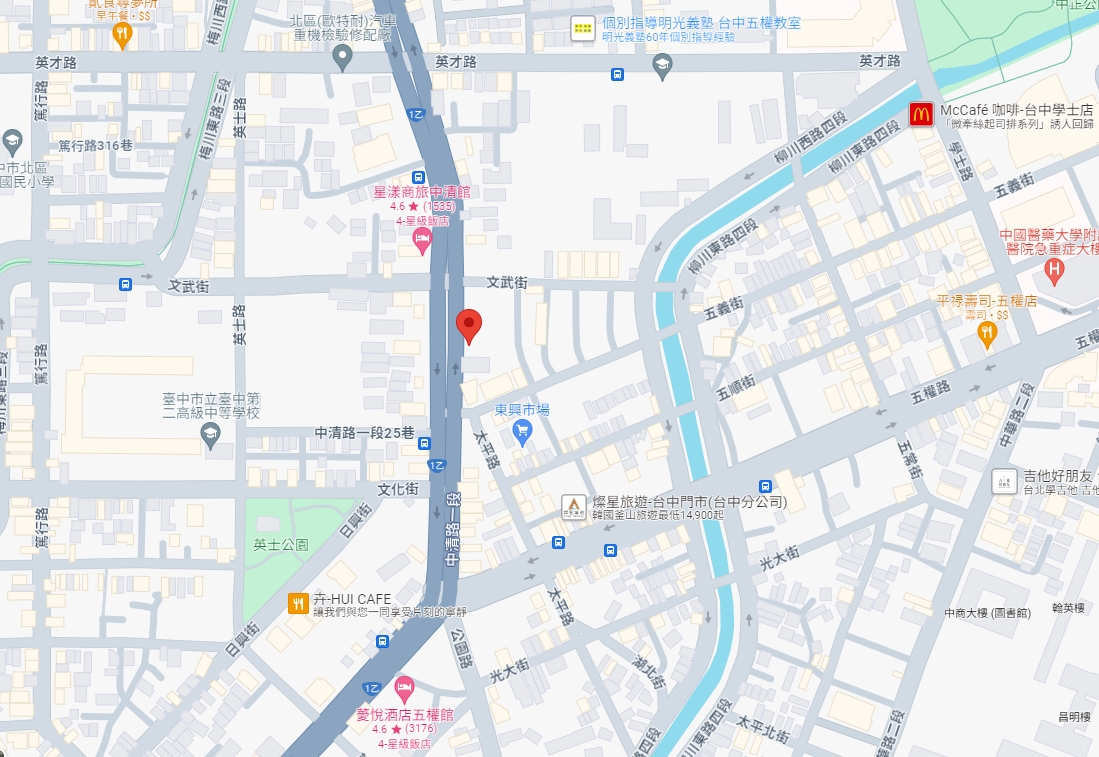 捷運：台中捷運『文心中清』站，步行約20分鐘。公車、台鐵：◎台中二中站：由台中火車站搭101、108、131、154、154延、29、500、3、51、6、6副、70、850、70A、70B、1805、1826。2. 北部場次日期：113年7月10日(三)課程地點：南港高工 第一會議室課程地址：台北市南港區興中路29號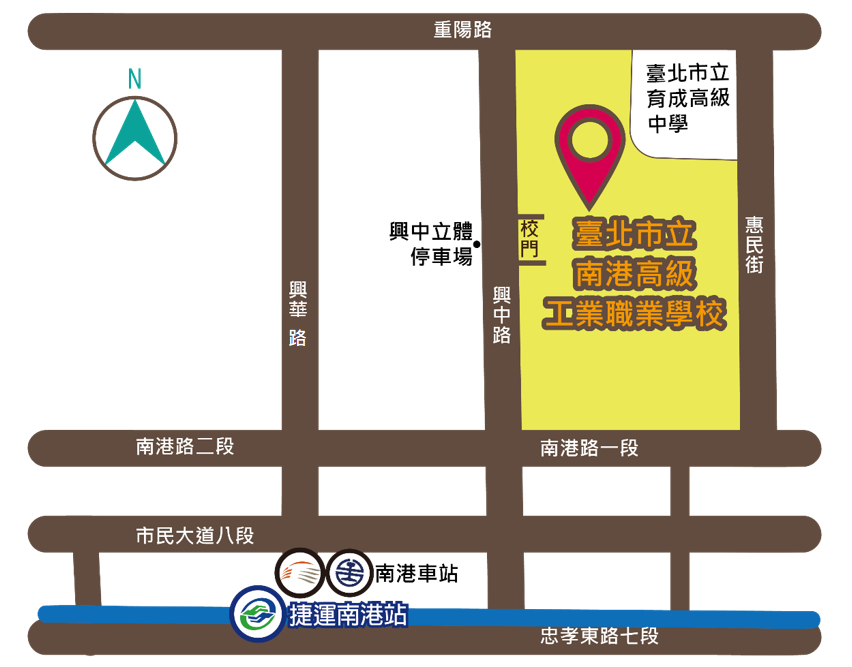 捷運：搭板南線至『南港站』，由1A或是2A連通道到『臺鐵，南港站』大廳，再經由『南港車站』的『北出口』到『南港路』，即可看到位於興中路的校門。台鐵：搭車至『南港站』，經由『南港車站』的『北出口』到『南港路』，即可看到位於興中路的校門。公車：◎南港行政中心站（B1）：藍15、藍21、藍23、藍39、紅32、忠孝新幹線、51、203、205、212、276、281、306、605、629、668、678、679、711、小１(區間車)、小5、1191、1552、1555、1556、1557。◎南港高工一站（B2）：620(區間車)。◎南港高工站（B3）：817、紅25、藍22。◎育成高中站（B4）：817、紅25、藍22、620(區間車)。◎南港高工站（B5）：藍15、藍22、藍23、紅25、紅32、忠孝新幹線、51、203、205、212、276、281、306、605、620(區間車)、629(直達車)、668、675、678、711、小１(區間車)、小5、小12。◎南港車站（B6）：51、小12、藍21、藍39、1032、1191、1552、1556、1557、2021。3. 南部場次日期：113年7月16日(二) 課程地點：高雄市立圖書館文化中心分館 多功能研習教室課程地址：高雄市苓雅區五福一路67號【交通資訊】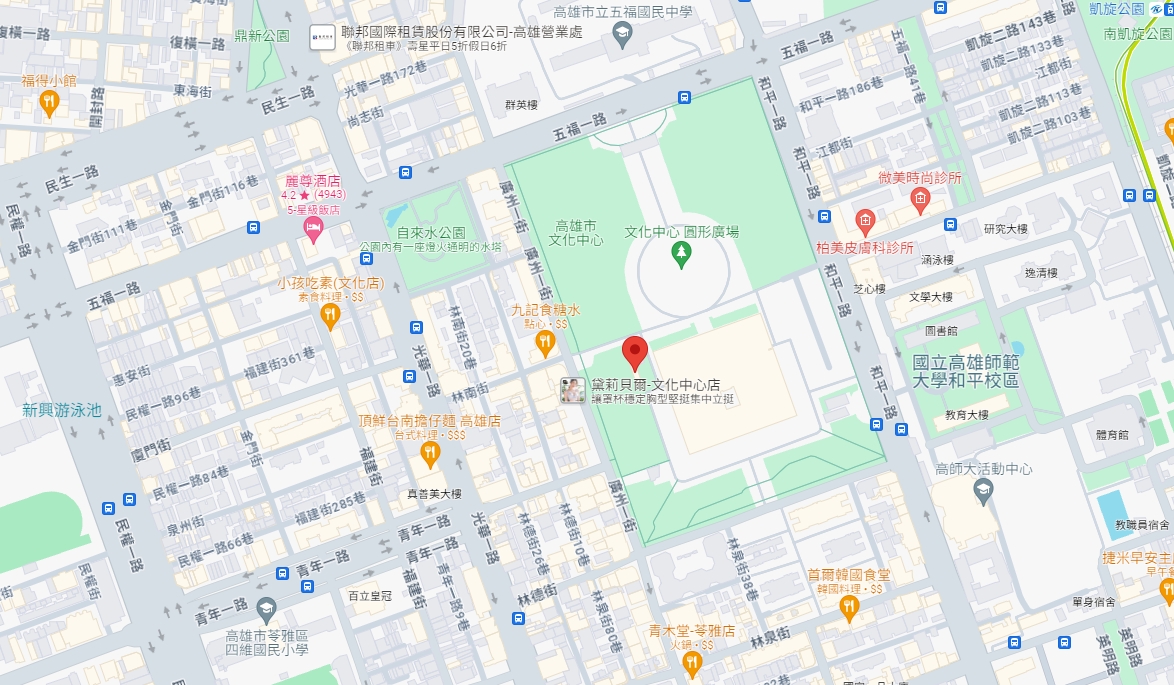 高鐵&捷運：◎高鐵左營站搭乘紅線再轉乘橘線，至『文化中心』站，步行約10分鐘。公車：◎高雄文化中心站：環狀168、0南、0北、五福幹線、52、72、77、76、82、248、紅21、11(光華路、青年路口)、民族幹線(光華路、青年路口)。時間時長課程名稱講者09:00-09:3535分鐘報到 09:35-09:405分鐘開場本署代表09:40-11:1090分鐘中高齡與銀髮族就業新趨勢1.北部場：東吳大學社會工作學系兼任講師　吳慎宜2.中部場：臺中科大通識中心兼任助理教授、中華訓練品質學會理事長  黃孟儒3.南部場：弘道老人福利基金會專員　鄭茜文11:10-11:2010分鐘休息11:20-12:1050分鐘中高齡者及高齡者政策資源介紹Part.1： -1.就業服務資源 -2.長期照顧資源-1.本署代表-2.衛生福利部代表12:10-13:3080分鐘午餐13:30-15:0090分鐘中高齡者及高齡者政策資源介紹 Part.2： -1.企業輔導資源 -2.終身學習資源 -3.榮民服務處資源 -4.職業安全衛生輔導資源 -5.綜合座談、Q&A-1.經濟部代表-2.教育部代表-3.國軍退除役官兵輔導委員會代表-4.職業安全衛生署代表15:00-15:2020分鐘茶敘15:20-16:1050分鐘銀髮人才資源服務中心或服務據點簡介暨實地參訪北部場參訪地點：臺北市南港銀髮人才服務據點東明社區住宅（台北市南港區興中路29號）中部場參訪地點：中彰投區銀髮人才資源中心（臺中市北區中清路一段98號一樓）南部場參訪地點：高屏澎東區銀髮人才資源中心（高雄市苓雅區中正一路306號二樓）16:20~賦歸線上報名網址QRCodehttps://reurl.cc/Vzlq66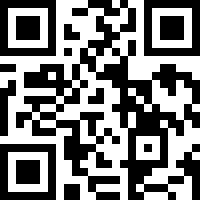 